PROCLAMATION DES RESULTATS DEFINITIFS DES ELECTIONS LEGISLATIVES DU 25 JUILLET 2013 Filed Under : L'actualité by admin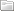  août.12,2013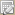 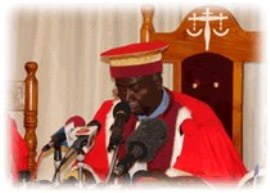 DECISION N°E-011/13 DU 12 AOUT 2013« AU NOM DU PEUPLE TOGOLAIS »LA COUR CONSTITUTIONNELLE,Vu la Constitution du 14 octobre 1992, notamment en ses articles52 et 104 ;Vu la loi organique n°2004-004 du 1er mars 2004 sur la Cour constitutionnelle ;Vu le règlement intérieur de la Cour, adopté le 26 janvier 2005 ;Vu le code électoral ;Vu le décret n°2013-020/PR du 10 avril 2013 fixant le nombre de députés à l’Assemblée nationale ;Vu le décret n°2013-043/PR du 7 juin 2013 portant convocation du corps électoral aux élections législatives du 21 juillet 2013, date prorogée au 25 juillet 2013 par consensus politique le 16 juillet 2013;Vu le décret n°2013-050/PR du 19 juillet 2013 fixant la date du vote par anticipation des membres des forces armées et de sécurité ;Vu l’ordonnance n°011/2013/CC/P du Président de la Cour constitutionnelle en date du 05 juillet 2013 portant désignation des délégués de la Cour constitutionnelle aux élections législatives de 2013;Vu les ordonnances n°016/13/CC-P du 1er août 2013,  n°017/13/CC-P en date du 1er août 2013, n°018/13/CC-P en date du 03 août 2013, n°019/13/CC/P en date du 03 août 2013, n°020/13/CC-P du 05 août 2013 et n°022/13/CC-P en date du 07 août 2013 portant désignation des rapporteurs;Vu l’ordonnance n°021/2013/CC/P du Président de la Cour constitutionnelle en date du 05 août 2013 portant injonction à la CENI;Vu la décision n°E-002/13 du 25 juin 2013 portant publication de la liste définitive des candidats aux élections législatives du 25 juillet 2013 ;Vu les rapports des délégués de la Cour constitutionnelle dans toutes les circonscriptions électorales du Togo ;Vu la proclamation provisoire des résultats par la CENI le 30 juillet 2013 ;Vu la transmission par la CENI de l’ensemble des résultats provisoires à la Cour constitutionnelle le 1er août 2013 ;Vu le rapport de la CENI en date du 30 juillet 2013 relatif au déroulement du processus électoral dans son ensemble, transmis à la Cour le 1er août 2013;Vu les requêtes de :-Mme Dagban Ayawavi Djigbodi, tête de liste du parti politique UNIR dans la circonscription électorale de Grand Lomé,-monsieur BATEMA Pawinam, tête de liste du groupe des indépendants « SOLIM » dans la circonscription électorale de la Binah,- monsieur MONKPEBOR Koundjam, tête de liste des indépendants « Sursaut national » dans la circonscription électorale de Dankpen,- monsieur TSOGBE Komlan Daké, tête de liste de la Collectif Sauvons le Togo dans la circonscription électorale de Danyi-et monsieur Agbeyomé Messan KODJO, tête de liste du Collectif Sauvons le Togo dans la circonscription électorale de Yoto ;Vu les mémoires en réponse de la CENI relatifs à toutes ces requêtes ;Vu le mémoire en réponse de la CENI à l’ordonnance d’injonction du Président de la Cour constitutionnelle en date du 06 août 2013 ;Vu le mémoire en réponse du Collectif Sauvons le Togo en date du 07 août 2013 ;Vu le mémoire en réponse de monsieur ABIGUIME PETIK-ABALO, tête de liste de l’Union pour la République dans la circonscription électorale de la Binah en date du 02 août 2013;Vu le mémoire en réponse de monsieur EWOVOR Kossi Messan Wowonyo, tête de liste UNIR dans la circonscription électorale de Danyi aux élections législatives du 25 juillet 2013 ;Vu le mémoire en réponse de monsieur DJISSENOU Kodjo, tête de liste UNIR dans la circonscription électorale de Yoto, en date du 05 août 2013 ;Vu le mémoire en réponse de monsieur Henri Yaovi GBONE, tête de liste des candidats indépendants « GBONE » dans la circonscription électorale de Yoto, en date du 05 août 2013 ;Vu le mémoire en réponse de monsieur Kofi Kossiko KALENYO, tête de liste de la Coalition Arc-en-ciel dans la circonscription électorale de Yoto, en date du 06 août 2013 ;Les rapporteurs ayant été entendus ;Vu la décision n°E- 006/2013 de la Cour constitutionnelle en date du 09 Août 2013 rejetant la requête de madame Dagban Ayawavi Djigbodi, tête de liste UNIR dans la circonscription électorale de Grand Lomé ;Vu la décision n°E-007/2013 de la Cour constitutionnelle en date du 09 Août 2013 rejetant la requête de monsieur BATEMA Pawinam, tête de liste du groupe des indépendants « SOLIM » dans la circonscription électorale de la Binah ;Vu la décision n° E-008/2013 de la Cour constitutionnelle en date du 09 août 2013 rejetant la requête de monsieur MONKPEBOR Koundjam, tête de liste des indépendants « Sursaut national » dans la circonscription électorale de Dankpen ;Vu la décision n°E-009/2013 de la Cour constitutionnelle en date du 09 août 2013 rejetant la requête de monsieur TSOGBE Komlan Daké, tête de liste du Collectif Sauvons le Togo dans la circonscription électorale de Danyi ;Vu la décision n°E- 010/2013 de la Cour constitutionnelle en date du 09 août 2013 rejetant la requête de monsieur Agbéyome Messan KODJO, tête de liste du Collectif Sauvons le Togo dans la circonscription électorale de Yoto ;Considérant que, pour les élections législatives du 25 juillet 2013, 1170 candidats provenant de 169 listes étaient en lice pour quatre vingt et onze (91) sièges répartis comme suit :- vingt cinq (25) pour la région Maritime,- vingt cinq (25) pour la région des Plateaux,- quinze (12) pour la région Centrale,- dix-sept (17) pour la région de la Kara,- douze (12) pour la région des Savanes ;Considérant qu’à la date du 25 juillet 2013, il a été effectivement procédé à la consultation électorale sur l’ensemble du territoire national ;Considérant qu’après avoir proclamé les résultats provisoires du scrutin du 25 juillet 2013, la Commission Electorale Nationale Indépendante a transmis son rapport à la Cour Constitutionnelle, ensemble avec les plis contenant les rapports des Commissions Electorales Locales Indépendantes ;Considérant qu’il résulte du rapport de la Commission Electorale Nationale Indépendante :que le nombre total des inscrits sur le territoire de la République togolaise est de 3 044 332 ;que le nombre total des votants est de 2 011 203 ;que le nombre des bulletins nuls est de 116 314;que le nombre total des suffrages exprimés est de 1 891 773 ;que le taux de participation est de 66,06 % ;Considérant qu’il appert de ce rapport que quatre vingt et onze (91) candidats sont élus députés ;Considérant que la Cour Constitutionnelle a procédé au contrôle du recensement des suffrages sur l’ensemble du territoire ; qu’il en résulte:que le nombre total des inscrits sur le territoire de la République togolaise est de 3 044 332 ;que le nombre total des votants est de 2 011 203 ;que le nombre des bulletins nuls est de 119 430;que le nombre total des suffrages exprimés est de 1 891 773 ;que le taux de participation est de 66,06 % ;Considérant que la Cour Constitutionnelle a par ailleurs constaté que, dans l’ensemble, les opérations de vote se sont déroulées conformément aux procédures établies ;Considérant que, eu égard aux éléments du dossier, il y a lieu de déclarer que le scrutin s’est globalement bien déroulé ;En conséquence,Statuant publiquement et en matière électorale, au nom du Peuple togolais, et en vertu des compétences dévolues à la Cour Constitutionnelle :Article 1er : Proclame élus députés au scrutin du 25 juillet 2013 :Article 2 : Dit que les résultats détaillés du recensement de vote sont annexés à la présente proclamation ;Article 3 : Ordonne la publication de la présente proclamation au Journal officiel de la République togolaise selon la procédure d’urgence.Délibérée par la Cour en sa séance du 12 août 2013 au cours de laquelle ont siégé : MM les Juges Aboudou ASSOUMA Président ; Mama-Sani ABOUDOU-SALAMI, Kouami AMADOS-DJOKO, Chef Améga Yao Adoboli GASSOU IV, Mme Ablanvi Mewa HOHOUETO, Mipamb NAHM-TCHOUGLI, Arégba POLO et Koffi TAGBE.Ont signé : Aboudou ASSOUMA, PrésidentMama-Sani ABOUDOU-SALAMI,  Kouami AMADOS-DJOKO, Chef Adoboli Yao GASSOU IV,  Mme Ablanvi Mèwa HOHOUETO, Mipamb NAHM-TCHOUGLI, Arégba POLO Koffi TAGBE.N°NOM ET PRENOMS DES CANDIDATS ELUSLISTES DE PARTIS POLITIQUES, DE REGROUPEMENTS DE PARTIS POLITIQUES OU DE CANDIDATS INDEPENDANTSCIRCONSCRIPTION ELECTORALE DE TONE-CINKASSECIRCONSCRIPTION ELECTORALE DE TONE-CINKASSECIRCONSCRIPTION ELECTORALE DE TONE-CINKASSE1NABAGOU BISSOUNEUNIR2TIEM BOLIDJAUNIR3JIMONGOU SAMBIANI KPANDOUUFC4KAMPATIBE NAGBANDJACSTCIRCONSCRIPTION ELECTORALE DE TANDJOUARECIRCONSCRIPTION ELECTORALE DE TANDJOUARECIRCONSCRIPTION ELECTORALE DE TANDJOUARE5GOGUE TCHABOURECST6KOLANI YOBATEUNIRCIRCONSCRIPTION ELECTORALE DE L’OTICIRCONSCRIPTION ELECTORALE DE L’OTICIRCONSCRIPTION ELECTORALE DE L’OTI7BOURAIMA-DIABACTE KALOUKOUEY HAMADOUUFC8N’GUISSAN KOKOU YAOUNIR9PENN LARE BATOUTHUNIRCIRCONSCRIPTION ELECTORALE DE KPENDJALCIRCONSCRIPTION ELECTORALE DE KPENDJALCIRCONSCRIPTION ELECTORALE DE KPENDJAL10BARITSE DAMETOTIUNIR11SAMBIANI YENTEMA AUGUSTINUNIR12ARZOUMA NATCHADJAUNIRCIRCONSCRIPTION ELECTORALE DE LA KERANCIRCONSCRIPTION ELECTORALE DE LA KERANCIRCONSCRIPTION ELECTORALE DE LA KERAN13NASSOU ALOUADJOU KATOUUNIR14BOINI TAAKAUNIRCIRCONSCRIPTION ELECTORALE DE DOUFELGOUCIRCONSCRIPTION ELECTORALE DE DOUFELGOUCIRCONSCRIPTION ELECTORALE DE DOUFELGOU15LABITOKO KADJILAUNIR16TCHAMON ABALEAUNIRCIRCONSCRIPTION ELECTORALE DE LA BINAHCIRCONSCRIPTION ELECTORALE DE LA BINAHCIRCONSCRIPTION ELECTORALE DE LA BINAH17ABIGUIME PETIK-ABALOUNIR18KATAGNA ESSODINAUNIRCIRCONSCRIPTION ELECTORALE DE LA KOZAHCIRCONSCRIPTION ELECTORALE DE LA KOZAHCIRCONSCRIPTION ELECTORALE DE LA KOZAH19BATANA ESSOWEUNIR20MEBA ESSOHOUNAUNIR21TELOU MILA – BELLEUNIRCIRCONSCRIPTION ELECTORALE DE DANKPENCIRCONSCRIPTION ELECTORALE DE DANKPENCIRCONSCRIPTION ELECTORALE DE DANKPEN22TARGONE SAMBIRI N’WAKINARC-EN-CIEL23IBRAHIMA MEMOUNATOUUNIR24BEGUEM NAKODJAUNIRCIRCONSCRIPTION ELECTORALE D’ASSOLICIRCONSCRIPTION ELECTORALE D’ASSOLICIRCONSCRIPTION ELECTORALE D’ASSOLI25GNONGBO TAK YOUSSIFUNIR26FOFANA SOFFOHCSTCIRCONSCRIPTION ELECTORALE DE BASSARCIRCONSCRIPTION ELECTORALE DE BASSARCIRCONSCRIPTION ELECTORALE DE BASSAR27KOUKPOKPA ISSOLEMOIND. SURSAUT NATIONAL28TIGNOKPA AYAWOVI DEMBAUNIR29KATIN DJAGREUNIRCIRCONSCRIPTION ELECTORALE DE TCHAOUDJOCIRCONSCRIPTION ELECTORALE DE TCHAOUDJOCIRCONSCRIPTION ELECTORALE DE TCHAOUDJO30OURO-SAMA MOHAMED SADUNIR31SOGOYOU BEKEYI ESSOHAMUNIR32OURO-AKPO TCHAGNAOUCSTCIRCONSCRIPTION ELECTORALE DE TCHAMBACIRCONSCRIPTION ELECTORALE DE TCHAMBACIRCONSCRIPTION ELECTORALE DE TCHAMBA33DRAMANI DAMAUNIR34ATCHA-DEDJI AFFOHUNIR35ASSOUMA DERMANUNIRCIRCONSCRIPTION ELECTORALE DE SOTOUBOUACIRCONSCRIPTION ELECTORALE DE SOTOUBOUACIRCONSCRIPTION ELECTORALE DE SOTOUBOUA36TCHAO PADUMHEKOUUNIR37TCHASSE AWEDEOUUNIR38KPOHOU SIMUNIRCIRCONSCRIPTION ELECTORALE DE BLITTACIRCONSCRIPTION ELECTORALE DE BLITTACIRCONSCRIPTION ELECTORALE DE BLITTA39PEKEMSI KUDJOW-KUMUNIR40GNAKOUAFRE AMBA SABIA SUHN-BADUUNIR41NONON KPAMNONA DIERA-BARIGAUNIRCIRCONSCRIPTION ELECTORALE DE KLOTO-KPELECIRCONSCRIPTION ELECTORALE DE KLOTO-KPELECIRCONSCRIPTION ELECTORALE DE KLOTO-KPELE42AMEGANVI MANAVI ISABELLE DJIGBODICST43TSEGAN YAWA DJIGBODIUNIR44TOUSSA KOMI GAMELIUNIRCIRCONSCRIPTION ELECTORALE DE HAHOCIRCONSCRIPTION ELECTORALE DE HAHOCIRCONSCRIPTION ELECTORALE DE HAHO45KLASSOU KOMI SELOMUNIR46KPATCHA SOUROUUNIR47KOSSIGAN KODJOGAN MAWULIKPLIMIUNIRCIRCONSCRIPTION ELECTORALE DE WAWA-AKEBOUCIRCONSCRIPTION ELECTORALE DE WAWA-AKEBOUCIRCONSCRIPTION ELECTORALE DE WAWA-AKEBOU48SESSENOU KWADJO FIATUWOUNIR49KERTCHO KOMINAUNIR50YAKPO KOSSIUNIRCIRCONSCRIPTION ELECTORALE D’AMOUCIRCONSCRIPTION ELECTORALE D’AMOUCIRCONSCRIPTION ELECTORALE D’AMOU51IHOU YAOVI ATTIGBEUNIR52OSSEYI YAWOVIUNIR53GNATCHO KOMLA MAWUENAUNIRCIRCONSCRIPTION ELECTORALE DE DANYICIRCONSCRIPTION ELECTORALE DE DANYICIRCONSCRIPTION ELECTORALE DE DANYI54EWOVOR KOSSI MESSAN WOWONYOUNIR55OGBLOMESSE KOKU MAWUKOUNIRCIRCONSCRIPTION ELECTORALE DE L’EST-MONOCIRCONSCRIPTION ELECTORALE DE L’EST-MONOCIRCONSCRIPTION ELECTORALE DE L’EST-MONO56ORE DJIMONUFC57AGBO KOMLANUNIR58AWATE SIMALAUNIRCIRCONSCRIPTION ELECTORALE DE MOYEN-MONOCIRCONSCRIPTION ELECTORALE DE MOYEN-MONOCIRCONSCRIPTION ELECTORALE DE MOYEN-MONO59SOSSOU VIWOTO SOWONOUUNIR60SEMODJI MAWUSSI DJOSSOUUNIRCIRCONSCRIPTION ELECTORALE D’OGOU-ANIECIRCONSCRIPTION ELECTORALE D’OGOU-ANIECIRCONSCRIPTION ELECTORALE D’OGOU-ANIE61ATAKPAMEY KODJOCST62HAMADOU KOUMADJO YACOUBOUUNIR63AMETODJI YAWOVIUNIR64HODIN EKE KOKOUUNIRCIRCONSCRIPTION ELECTORALE D’AGOUCIRCONSCRIPTION ELECTORALE D’AGOUCIRCONSCRIPTION ELECTORALE D’AGOU65AMENYO AFI NTIFAUNIR66DOBOU KWADZO SEDEMUNIRCIRCONSCRIPTION ELECTORALE D’AVECIRCONSCRIPTION ELECTORALE D’AVECIRCONSCRIPTION ELECTORALE D’AVE67ABOLU YAWO AFELETEUNIR68ADJOR AKOFICSTCIRCONSCRIPTION ELECTORALE DE LACS-BAS MONOCIRCONSCRIPTION ELECTORALE DE LACS-BAS MONOCIRCONSCRIPTION ELECTORALE DE LACS-BAS MONO69LAWSON-BANKU BOEVI PATRICKCST70KPADENOU AMOUSSOUVICST71KAPOU THEOPHILE KOSSI RENEUNIRCIRCONSCRIPTION ELECTORALE DE VOCIRCONSCRIPTION ELECTORALE DE VOCIRCONSCRIPTION ELECTORALE DE VO72KISSI KOFI HOTOUNOUARC-EN-CIEL73APEKEY ASSEWOUWOKANCST74TOMEGAH SIDEMEHO DJIDUDUUNIRCIRCONSCRIPTION ELECTORALE DE YOTOCIRCONSCRIPTION ELECTORALE DE YOTOCIRCONSCRIPTION ELECTORALE DE YOTO75KOFI KOSSIKO KALENYOARC-EN-CIEL76AGBO KOKOUARC-EN-CIEL77SENOU KOMLANARC-EN-CIELCIRCONSCRIPTION ELECTORALE DE ZIOCIRCONSCRIPTION ELECTORALE DE ZIOCIRCONSCRIPTION ELECTORALE DE ZIO78SEGO ETSE FRANCKUNIR79SEWOA ADJOA MAKAFUWU SEPOPOUNIR80KETOGLO YAO VICTORCST81VODIS YAWOCSTCIRCONSCRIPTION ELECTORALE DE GRAND LOMECIRCONSCRIPTION ELECTORALE DE GRAND LOMECIRCONSCRIPTION ELECTORALE DE GRAND LOME82DAGBAN AYAWAVI DJIGBODIUNIR83BALOUKI ESSOSSIMNAUNIR84FABRE JEAN-PIERRECST85LAWSON LATEVI CALVIN GEORGESCST86AGBOKOU KOSSIWA MANA FELICITECST87DOE-BRUCE ADAMA KOFFICST88KPOGO KODJOCST89DRA KOSSI SEVEAMENOUCST90JONDOH COMLAVI DZIGBODICST91APEVON KOKOU DODJIARC-EN-C